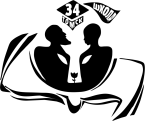        МУНИЦИПАЛЬНОЕ АВТОНОМНОЕ ОБЩЕОБРАЗОВАТЕЛЬНОЕ УЧРЕЖДЕНИЕ         СРЕДНЯЯ ОБЩЕОБРАЗОВАТЕЛЬНАЯ ШКОЛА №34   ИМЕНИ 79-Й ГВАРДЕЙСКОЙ СТРЕЛКОВОЙ ДИВИЗИИ Г. ТОМСКАПр. Фрунзе, 135, Томск, 634021, тел.: (3822) 242610, факс (3822)244433, e-mail: school34@mail.tomsknet.ruИНН / КПП  7017024267 / 701701001ПЛАН работы общешкольного родительского комитета на 2019-2020 учебный год       Мероприятия Дата  проведения Ответственные            Проведение классных родительских собраний. Формирование родительского актива школы Сентябрь  Классные руководители  I заседание родительского комитета школы 1.Слушание и обсуждение  отчета о работе ОУ в 2018-2019учебном году 2. Выборы председателя и секретаря родительского комитета школы 3.Утверждение плана работы на 2019-2020 учебный год. 4. Распределение родителей по группам для осуществления контроля за питанием, выполнением Положения о школьной форме, сохранности учебной литературы, культурно-массовой деятельностью. 5. Информация для родителей о работе кружков, секций, внеурочной деятельности в школе СентябрьДиректор школыАнтипин В.К.Зам. директора по ВРТкаченко Е.А. Члены РК Рейд по проверке санитарного состояния учебных кабинетов Ноябрь Члены РК Посещение неблагополучных семей совместно с администрацией и классными руководителями В течение года (по запросу) Зам. директора по ВР соцпедагог Климкович Е.Н.Председатель РК Привлечение родителей к оказанию помощи в проведении классных и общешкольных внеклассных мероприятий В течение года Классные руководители Беседы членов родительского комитета с родителями, не обеспечивающими контроль за своими детьми.Работа с семьями, состоящими на внутришкольном учете        В течение года Заместитель директора по ВРПроведение родительских собраний по графикуСентябрьНоябрьфевральапрельЗаместитель директора по ВР и УРТкаченко Е.А.Ланина Н.В.Дик А.Ю.Мавлюкаева Н.И.Контроль  за выполнением санитарно-гигиенического режима в школе,  за организацией питания школьников, медицинского обслуживания1 раз в четверть Ответственный за организацию питанияО.Ш.Иглякова    II заседание родительского комитета школы1.Ознакомление родителей с итогами успеваемости за 1 четверть.2.Информация директора школы родителям о подготовке к зимнему отопительному сезону и подготовке к сдаче ЕГЭ3.Профориентация для родителей уч-ся 8-11 классов4.Профилактические беседы с родителями инспектора ОДН4. Организация досуговой деятельности обучающихся. Занятость учащихся во внеурочное время.Ноябрь2019гДиректор школыАнтипин В.К.Заместители директора Ткаченко Е.А.Ланина Н.В.Дик А.Ю.Заместитель директора по ВР Ткаченко Е.А.Проведение консультации для родителей по вопросам организации внеклассной работыдекабрь 2019Заместитель директора по ВР Ткаченко Е.А. и РКПривлечение родителей к проведению бесед по классам о своих профессиях (5-11 классы).В течение годаянварь 2020 Педагоги -психологиОтветственная за профориентационную Шумская Н.А.Информация директора школы о ходе выполнения решения родительских собраний и родительского комитетаКонсультирование родителей по вопросу профилактики правонарушений, употребления ПАВНоябрь- январьЯнварь 2020гДиректор школыАнтипин В.К.Заместитель директора по ВРТкаченко Е.А. III. Заседание родительского комитета школы1. Итоги успеваемости за 3 четверть и 1 полугодие. 3. Планирование работы на 4 четверть Март 2020      Директор школы           Антипин В.К.Заместитель директора по УР Ланина Н.В.Подготовка и проведение общешкольного родительского собрания 9-х и 11-х классов по вопросам:- Положение об итоговой аттестации учащихся 9-х и 11-х классов;-Вечер вопросов и ответов для родителейфевраль 2020Заместитель директора по УР Ланина Н.В.Систематическое проведение встреч учителей с родителями по вопросам обучения и воспитанияВ течение года Классные руководители, заместители директора Привлекать родителей к оказанию помощи в проведении классных и общешкольных внеклассных мероприятий, День Матери, Новогодние праздники,  Проводы зимы, День Победы,  состязаниях «Папа, мама и я спортивная  семья», Веселые старты.В течение годаКлассные руководителиЗаместитель директора по ВР Ткаченко Е.А.IV. Заседание родительского комитета школы:1.Эффективность работы по патриотическому воспитанию в школе (организация работы музея )2.Подготовка учащихся к промежуточной аттестации в 5-8 и 10 классах3.Медицинское обслуживание в школе. Профилактика заболеваний. Роль медосмотров4.Подведение итогов работы классных родительских комитетов.5.Подготовка к проведению Последних звонков для уч-ся 9-х и 11-х классов и выпускных вечеров для уч-ся 9-х и 11-х классов.6.Отчет о работе секторов  по осуществлению контроля за питанием, медицинским обслуживанием, охраной и безопасностью обучающихся, культурно-массовой деятельностью.7.Планирование работы родительского комитета школы  на 2020-2021 учебный годМай 2020Заместитель директора по ВР Ткаченко Е.А.Руководитель музея Гранина Н.И.Директор школыАнтипин В.К.Заместитель директора по ВР Ткаченко Е.А.Заместитель директора по УР Ланина Н.В.Председатель родительского комитета школы Чествование родителей за успехи в воспитании детей, за активную помощь школеМай –июнь 2020Директор школыАнтипин В.К.